Приложение № 5 към чл. 4, ал. 1/Ново - ДВ, бр. 12 от 2016 г., в сила от 12.02.2016 г., изм. и доп. - ДВ, бр. 3 от 2018 г,изм. и доп. ДВ. бр.31 от 12 Април 2019г../ДОДИРЕКТОРАНАРИОСВ – ПЛОВДИВ УВЕДОМЛЕНИЕза инвестиционно предложениеОт "ВЪЗХОД ИМПЕКС БГ" ЕООД, УВАЖАЕМИ Г-Н ДИРЕКТОР,Уведомяваме Ви, че "ВЪЗХОД ИМПЕКС БГ" ЕООД, има следното инвестиционно предложение (/ИП): „Обособяване на площадка   за събиране, временно съхранениe на   производствени и неопасни отпадъци в поземлен имот (ПИ) 40467.1.297, гр. Куклен, м. ОРТА ХАН, община Куклен, област Пловдив, с обща  площ 3562  кв.м.”Характеристика на инвестиционното предложение:Резюме на предложениетоИнвестиционното предложение е за нов обект с обществено обслужваща дейност- площадка за събиране, временно съхранение и търговска дейност с отпадъци.С договор сключен на 18.05.2022г., "ВЪЗХОД ИМПЕКС БГ" ЕООД наема  поземлен имот (ПИ) 40467.1.297, гр. Куклен, м. ОРТА ХАН, община Куклен, област Пловдив, с обща  площ 3562  кв.м., където ще обособи  площадка за събиране и временно съхранение на отпадъци.  Горецитирания имот е собственост на Красимир Мохамед Ел-Хамед съгласно Нотариален акт за покупко-продажба  №127, том 113, рег.36008, дело 28665 от 04.12.2008г. издаден от Служба по вписванията гр. Пловдив.На територията на площадката ще се приемат производствени и неопасни  отпадъци за дейност временно съхранение.  На площадката няма да се третират отпадъци. Не се предвижда използване на разтворители и химично или физикохимично третиране и др. Предвижда се да се извършва дейност с код R13 – съхранение /Съхраняване до извършване на която и да е от операциите по оползотворяване от R1 до R12;/ на  събраните неопасни и производствени отпадъци, до предаването им на лица притежаващи разрешителен или регистрационен документ по чл. 35, ал. 1, съответно по чл. 35, ал. 2, т. 3-5 от ЗУО или 35, ал. 3 от ЗУО, въз основа на сключен писмен договор.Площадката е с непропусклива повърхност и  оградена с ограда, като за реализацията и последващата експлоатация на ИП  ще бъде осигурено 24-часово видеонаблюдение.На територията на производствената площадка не се предвижда използването на производствени води.На този етап не се предвижда присъединяване и включване към  ВиК мрежа, т.к.  в близост до имота, предмет на цитираното ИП, няма изградена такава. Водата за питейни нужди ще бъде бутилирана и ще се доставя от търговската мрежа. Необходимите водни количества за хигиенно-битови нужди, за двама души обслужващ персонал на площадката ще са минимални и ще се прецизират в условията на експлоатацията на обекта. Монтиран е малък пластмасов съд- резервоар с вместимост 1 куб.м., който периодично ще се захранва от външна фирма с водоноска.Отпадните води, които ще се генерират са дъждовни и битово – фекални. Битово – фекалните отпадни води ще се отвеждат във водоплътна изгребна яма. Дъждовните отпадни води са условно чисти и се оттичат в зелените площи на площадката. Електрозахранването ще се осъществява, чрез съществуваща електропреносна мрежа, след сключване на писмен договор.За осъществяване на транспортния достъп до площадката ще се ползва съществуващо пътно платно, обслужващо обектите в зоната.(посочва се характерът на инвестиционното предложение, в т.ч. дали е за ново инвестиционно предложение, и/или за разширение или изменение на производствената дейност съгласно приложение № 1 или приложение № 2 към Закона за опазване на околната среда (ЗООС)Описание на основните процеси, капацитет, обща използвана площ; необходимост от други свързани с основния предмет спомагателни или поддържащи дейности, в т.ч. ползване на съществуваща или необходимост от изграждане на нова техническа инфраструктура /пътища/улици, газопровод, електропроводи и др./; предвидени изкопни работи, предполагаема дълбочина на изкопите, ползване на взривИнвестиционното предложение /ИП/ е за нов обект: площадка за събиране, временно съхранение и търговска дейност с производствени и неопасни отпадъци в поземлен имот (ПИ) 40467.1.297, гр. Куклен, м. ОРТА ХАН, община Куклен, област Пловдив, с обща  площ 3562  кв.м.Площадката ще се експлоатира в съответствие с изискванията на екологичното законодателство и нормативната уредба касаеща специфичните потоци отпадъци. Ще бъдат спазени условията поставени в: Наредба № Iз-1971 от 2009 г. за строително-техническите правила и норми за осигуряване на безопасност при пожар /обн. ДВ, бр. 96/0 .12.2009 г., изм. и доп. ДВ. бр. 2 / 08.01.2016 г., ...  изм. и доп. ДВ. бр.63 от 31 Юли 2018г./. Площадката отговаря на изискванията заложени в чл. 38, ал. 1 на Закона за управление на отпадъците / обн. ДВ бр. 53 от 13.07.2012 г.,….. посл. изм. и доп. ДВ. бр.17 от 1 Март 2022г./:площадката e оградена и разположена е в близост до пътно платно, като е  осигурен достъп до него и 24 - часово видеонаблюдение; площадката е с непропусклива повърхност и  с достатъчна площ за извършване на дейностите по събиране и  временно съхранение на отпадъци, до предаването им за последващо оползотворяване. осигурени са съоръжения за събиране на евентуални разливи -съдове съдържащи абсорбиращ материал за почистване по сух способ.  Целта е да могат да се вземат бързи и адекватни мерки за изчистване и спиране на разпространението на евентуален разлив на флуиди, за да не попаднат в почвата, а от там и в подпочвените води.За ефективната дейност, извършвана на територията на площадката, ще се обособят участъци за разделно събиране и временно съхранение на различните по вид, състав и свойства отпадъци а именно: ДЕЙНОСТИ С ОТПАДЪЦИ ОТ: ПИРОМЕТАЛУРГИЯ НА ОЛОВОТО, ЦИНКА,  МЕДТА И НА ДРУГИ ЦВЕТНИ МЕТАЛИ; ЛЕЕНЕ НА ЧЕРНИ МЕТАЛИ:ДЕЙНОСТИ С ОТПАДЪЦИ ОТ ЛЕЕНЕ НА ЦВЕТНИ МЕТАЛИ:Приетите от юридически лица  отпадъци се доставят със специализирани автомобили със защитно покривало. На производствената площадка ще се съхраняват на  специално обособено място. За да се избегне струпване на големи количества  отпадъци,  ще се осигури  регулярно приемане, съобразно капацитета на площадката и възможностите на обслужващия персонал. Предаването им ще става на база сключен договор с  лица, притежаващи документи  по  чл. 35 от  Закона за управление на отпадъците / обн. ДВ бр. 53 от 13.07.2012 г.,….. посл. изм. и доп. ДВ. бр.17 от 1 Март 2022г. /.ДЕЙНОСТИ С ОТПАДЪЦИ ОТ ГОРЕЩО ГАЛВАНИЗИРАНЕ/ПОЦИНКОВАНЕПриетите от юридически лица  отпадъци ще се съхраняват на  специално обособени места обозначени с код и наименование  на съответния отпадък, съгласно Наредба № 2 за класификация на отпадъците /обн. ДВ бр. 66 от 08.08.2014 г., изм. и доп......., посл.  изм. и доп. ДВ. бр.86 от 6 Октомври 2020г./. Предаването им ще става на база сключен договор с  лица, притежаващи документи  по  чл. 35 от  Закона за управление на отпадъците / обн. ДВ бр. 53 от 13.07.2012 г.,….. посл. изм. и доп. ДВ. бр.17 от 1 Март 2022г. /.ДВЙНОСТИ С АВТОМОБИЛНИ КАТАЛИЗАТОРИОтработените автомобилни катализатори  с произход  от разкомплектоване на ИУМПС или ремонтна дейност на МПС ще се събират разделно  и временно ще се съхраняват по подходящ начин, съгласно техния произход, вид, състав и характерни свойства, в контейнери-обозначени с табели, с код и наименование на съответния отпадък, съгласно Наредба № 2 за класификация на отпадъците /обн. ДВ бр. 66 от 08.08.2014 г., изм. и доп......., посл.  изм. и доп. ДВ. бр.86 от 6 Октомври 2020г./. Ще се предават съгласно изискванията на екологичното законодателство за извършване на крайни операции по оползотворяване на база на  писмено сключени договори с  лица, притежаващи Разрешителни и/или Регистрационни документи, издадени по реда на чл. 35 на Закона за управление на отпадъците / обн. ДВ бр. 53 от 13.07.2012 г.,….. посл. изм. и доп. ДВ. бр.17 от 1 Март 2022г. /.ДЕЙНОСТИ С ОТПАДЪЦИ ОТ ПЛАСТМАСА Приетите от юридически лица  пластмасови отпадъци ще се съхраняват на  специално обособени места обозначени с код и наименование  на съответния отпадък, съгласно Наредба № 2 за класификация на отпадъците /обн. ДВ бр. 66 от 08.08.2014 г., изм. и доп......., посл.  изм. и доп. ДВ. бр.86 от 6 Октомври 2020г./. Предаването им за последващо оползотворяване/рециклиране ще става на база сключен договор с  лица, притежаващи документи  по  чл. 35 от  Закона за управление на отпадъците / обн. ДВ бр. 53 от 13.07.2012 г.,….. посл. изм. и доп. ДВ. бр.17 от 1 Март 2022г. /.На територията на площадката няма да се извършва съхраняване на опасни отпадъци. Участъците, на които се извършват дейности отпадъци, ще се оборудват и експлоатират съгласно изискванията и условията, поставени в специализираните подзаконови нормативни актове, съответно за всеки специфичен отпадък.На площадката са поставени  обозначителни табели за кода и наименованието на съответния отпадък, съгласно Наредба № 2 за класификация на отпадъците /обн. ДВ бр. 66 от 08.08.2014 г., изм. и доп.......,посл.  изм. и доп. ДВ. бр.86 от 6 Октомври 2020г./.При съхранението на отпадъците ще бъдат осигурени необходимите мерки за предотвратяване на аварийни ситуации – пожарогасители, сорбентни комплекти и др. Определените зони за съхранение нямат връзка с канализационни системи и/или разкрити участъци с открити почви, подземни или повърхностни води.Всички отпадъци приети от юридически лица, включително и  генерираните в резултат дейността на площадката, ще  се събират разделно и съхраняват по подходящ начин, съгласно техния произход, вид, състав и характерни свойства. За да се избегне струпване на големи количества  отпадъци на площадката,  ще се осигури ритмичното им предаване, съгласно изискванията на екологичното законодателство за извършване на крайни операции по оползотворяване/ обезвреждане на база на  писмено сключени договори с  лица, притежаващи Разрешителни и/или Регистрационни документи, издадени по реда на чл. 35 на Закона за управление на отпадъците /обн. ДВ бр. 53 от 13.07.2012 г., посл. изм. и доп. ДВ. бр.17 от 1 Март 2022г. /Тъй като площадката е подбрана с изградена инфраструктура, която покрива изискванията за упражняване на дейността на дружеството, няма да се налага извършването на мащабни строителни работи, което изключва  изкопни дейности  и използване на взривни устройства. За осъществяване на инвестиционното предложение ще се използва съществуваща пътна инфраструктура, без нужда от промяна и без необходимост от изграждане на нова. Не се предвижда и изграждане на нов електропровод. В помещенията  няма да се съхраняват химични вещества включени  в приложение 3 на ЗООС. Извън тях  няма да се съхраняват на открито опасни вещества и смеси, не се очаква формиране на замърсени дъждовни води.Водоснабдяването ще бъде само за питейни и хигиенно-битови нужди на персонала на обекта. На този етап не се предвижда присъединяване и включване към  ВиК мрежа, т.к.  в близост до имота, предмет на цитираното ИП, няма изградена такава.Водата за питейни нужди ще бъде бутилирана и ще се доставя от търговската мрежа.Необходимите водни количества за хигиенно-битови нужди, необходими за двама души обслужващ персонал на площадката ще са минимални и ще се прецизират в условията на експлоатацията на обекта. Монтиране малък пластмасов съд- резервоар с вместимост 1 куб.м., който периодично ще се захранва от външна фирма с водоноска.Отпадните води, които ще се генерират са дъждовни и битово – фекални. Битово – фекалните отпадни води ще се отвеждат изградена водоплътна изгребна яма. Няма да се  извършват дейности с отпадъци на открито, в следствие на което  не се очаква контакт на дъждовните води със  замърсени отпадъци или  опасни вещества. Дъждовните отпадни води са условно чисти и се оттичат в зелените площи на площадката.От дейността  не се формират производствени отпадъчни води. Връзка с други съществуващи и одобрени с устройствен или друг план дейности в обхвата на въздействие на обекта на инвестиционното предложение, необходимост от издаване на съгласувателни/разрешителни документи по реда на специален закон; орган по одобряване/разрешаване на инвестиционното предложение по реда на специален закон           Инвестиционното предложение няма връзка с други съществуващи и одобрени с устройствен или друг план дейности. Поземлени имот, в който ще се реализира инвестиционното предложение  е с начин на трайно ползване-  „складова база с автоморга” и попада в зона Пп- Предимно производствена зона.За реализация на инвестиционното предложение е необходимо издаване на становище от РИОСВ-Пловдив. За последващата експлоатация на ИП е необходимо дружеството да подаде чрез НИСО- Заявление за издаване на Разрешение за дейности с отпадъци до  Директора на РИОСВ – Пловдив.МестоположениеНастоящото инвестиционно предложение за: „Обособяване на площадка   за събиране, временно съхранениe на  съхранение на производствени и опасни отпадъци ще се реализира в поземлен имот (ПИ) 40467.1.297, гр. Куклен, м. ОРТА ХАН, община Куклен, област Пловдив, с обща  площ 3562  кв.м.Горецитирания имот е собственост на Красимир Мохамед Ел-Хамед съгласно Нотариален акт за покупко-продажба  №127, том 113, рег.36008, дело 28665 от 04.12.2008г. издаден от Служба по вписванията гр. Пловдив.С договор сключен на 18.05.2022г., "ВЪЗХОД ИМПЕКС БГ" ЕООД наема  поземлен имот (ПИ) 40467.1.297, гр. Куклен, м. ОРТА ХАН, община Куклен, област Пловдив, с обща  площ 3562  кв.м., където ще обособи  площадка за събиране и временно съхранение на отпадъци.  С влязла в сила   Заповед №331/05.07.2010г. на Кмета на Община Куклен, е  одобрен ПУП-ПРЗ с който се отрежда УПИ 001027 -складова база с автоморга на поземлен имот 001027, местност „Орта хан“ , землище на гр. Куклен.Всички дейности по реализирането и последващата експлоатация на инвестиционното предложение, ще се извършват пряко на гореупоменатия имот, без да са необходими допълнителни площи.Имотът не попада в границите на Защитени зони по смисъла на Закона за биологичното разнообразие /обн. ДВ бр. 77 от 09.08.2002 г., изм. ДВ бр. 98 от 27.11.2018 г./ от Европейската екологична мрежа „НАТУРА 2000“.Реализацията и последващата експлоатация на инвестиционното предложение е с локален характер и няма да окаже трансгранично въздействие.Природни ресурси, предвидени за използване по време на строителството и експлоатацията Инвестиционното предложение е за нов обект.Не се предвиждат строително монтажни работи. При последващата експлоатация на ИП, природните ресурси предвидени за използване са вода за питейни и хигиенно-битови нужди на персонала на обекта. На този етап не се предвижда присъединяване и включване към  ВиК мрежа, т.к.  в близост до имота, предмет на цитираното ИП, няма изградена такава.  Водата за питейни нужди ще бъде бутилирана и ще се доставя от търговската мрежа.Необходимите водни количества за хигиенно-битови нужди, необходими за двама души обслужващ персонал на площадката ще са минимални и ще се прецизират в условията на експлоатацията на обекта. Монтиран е е малък пластмасов съд- резервоар с вместимост 1 куб.м., който периодично ще се захранва от външна фирма с водоноска.Не се предвижда използване на други природни ресурси по време на строителството и експлоатацията. Очаквани вещества, които ще бъдат емитирани от дейността, в т.ч. приоритетни и/или опасни, при които се осъществява или е възможен контакт с води	Характерът на дейността от реализацията на ИП не води до замърсяване на подземните води, както и до промяна на техния режим. Не се очаква отрицателно въздействие върху режима на подземните води и общото състояние на водните екосистеми вследствие на строително монтажни работи(СМР), включително и по време на експлоатацията на обекта като  площадка за събиране и временно съхранение на производствени и неопасни отпадъци. Приетите производствени и неопасни отпадъци ще се съхраняват временно на закрито, без да се нарушава целостта им. При съхранението им  няма да има досег с вода и е невъзможно да има замърсяване. Ще са налични необходимо количество сорбенти, които ще се използват при евентуални разливи.На територията на площадката няма да се използват опасни вещества. Няма да се формират замърсени дъждовни отпадъчни води. Не се очаква изтичане на  вещества в почвите и от там в подземните води.Не се очаква емитиране на вещества, в т.ч. приоритетни и/или опасни, при които се осъществява или е възможен контакт с почва и/или вода.Очаквани общи емисии на вредни вещества във въздуха по замърсителиНе се предвиждат строително монтажни работи.При последващата експлоатация на ИП, не се очаква емитиране на вредни вещества в атмосферния въздух. Дейностите, които ще се извършват няма да доведат до замърсяване и дискомфорт на околната среда. При изпълнение на настоящото инвестиционно предложение   ще бъдат взети мерки ,  да не се допуска замърсяване на околната среда с вредни емисии, както по време на обособяване на терена като площадка, така и по време на експлоатацията му.Предвидената дейност не включва третиране на отпадъци. Всички опасни отпадъци ще се съхраняват в затворени съдове, което ще ограничи разпространението на емисии и миризми в атмосферния въздух. Не се предвижда отделяне на вредни емисии в атмосферния въздух. На  площадката  за събиране, временно съхранение на производствени и опасни отпадъци не се предвижда експлоатация на горивен или друг неподвижен източник на емисии в атмосферния въздух.Отпадъци, които се очаква да се генерират и предвиждания за тяхното третиране        Очаква се   от дейността на дружеството да се формират следните отпадъци:По време на реализиране на ИП извършване на СМР:Не се очаква генериране на строителни отпадъци, т.к няма да се ще се извършват мащабни строителни операции. При експлоатация на Площадката: Битови отпадъци с код 20 03 01- от административно битовата дейност на обслужваащия персонал- ще се събират на обособено за целта място и ще се предават на сметосъбиращата фирма в община Куклен.Производствени отпадъци:Отпадъци от обслужване на площадката, както и разделно събрани от дейността на обслужващия площадката персонал:15 02 03- абсорбенти, филтърни материали, кърпи за изтриване и предпазни облекла, различни от упоменатите в 15 02 02Формираните от дейността на дружеството отпадъци ще бъдат събирани и съхранявани на обособени места, в съдове  с обозначени код и наименование, като ще се вземат  всички мерки за недопускане на смесването   помежду им, както  и на опасни с неопасни такива.     Чрез НИСО - Дружеството ще проведе процедура за класификация на отпадъците по реда на Наредба № 2 за Класификация на отпадъците  / Обн. ДВ. бр.66 от 8 Август 2014г., .......посл. изм. и доп. ДВ. бр.86 от 6 Октомври 2020г./, чрез попълване от страна на притежателяна отпадъка на работен лист за класификация на отпадъците по приложение № 5, към чл. 7, ал. 1, т.1 от цитираната наредба и съгласуването им от страна на Директора на РИОСВ-Пловдив.Всички отпадъци се съхраняват разделно, в зависимост от техния вид, произход и състав, в съдове за съхранение на отпадъци, обозначени с табели, съдържащи съответния код и наименование на отпадъка, съгласно Наредба № 2 за класификация на отпадъците.След натрупване на определени количества, отпадъците се предават за последващо третиране, рециклиране, оползотворяване и/или обезвреждане на фирми, притежаващи съответните мощности и разрешение, съгласно Закона за управление на отпадъците /обн. ДВ бр. 53 от 13.07.2012 г., ....посл. изм. и доп. ДВ. бр.19 от 5 Март 2021г. /.Предаването за последващо третиране на отпадъците, се извършва само въз основа на писмен договор с лица, притежаващи документ по чл. 35 от ЗУО за отпадъци със съответния код, съгласно наредбата по чл. 3 от ЗУО, както следва:разрешение или комплексно разрешително за дейности с отпадъци по чл. 35, ал. 1 от ЗУО;регистрационен документ за дейности с отпадъци по чл. 35, ал. 2, т. 3-5 от ЗУО; регистрационен документ за събиране и транспортиране на отпадъци или регистрация за дейност като търговец или брокер, когато същите имат сключен договор с лица, притежаващи разрешителен или регистрационен документ по чл. 35, ал. 1, съответно по чл. 35, ал. 2, т. 3-5 от ЗУО.Отпадъчни води На обекта не се предвижда използването на производствени води, в следстви на което отпадните води, които ще се генерират са дъждовни и битово – фекални.Битовите отпадъчни води  се събират във водоплътна яма, която се изпразва периодично, като за целта  ще се сключи договор със специализирана фирма.Дъждовните отпадни води са условно чисти и се оттичат в зелените площи на площадката.Опасни химични вещества, които се очаква да бъдат налични на площадката на предприятието/съоръжениетоНа площадка  няма да се  приемат опасни отпадъци.Съгласно забележка 5 към приложение №3 на ЗООС, а именно „В случай на опасни вещества, включително отпадъци, които не са обхванати от Регламент (ЕО) № 1272/2008, но които независимо от това са налични или има вероятност да са налични в едно предприятие/съоръжение и притежават или могат да притежават според условията, установени в предприятието/съоръжението, еквивалентни свойства по отношение на потенциал за големи аварии, се причисляват временно към най-близката категория или посочено опасно вещество, попадащо в обхвата на глава седма, раздел I и на наредбата по чл. 103, ал. 9. Няма да се съхраняват опасни вещества, надхвърлящи праговите количества на опасни вещества, посочени в Приложение 3 на Закона за опазване на околната среда. Дейността не е свързана с използване на ОХВ и смеси; течни горива; масла и нефтопродукти в следствие на което на площадката няма да са налични съдове и помещения за съхранението им. След реализацията на ИП, максималните количества на опасни химични вещества и смеси, които ще се съхраняват на площадката, не надвишават съответния количествен праг за висок или нисък рисков потенциал, съгласно Приложение № 3 към чл. 103, глава VII на ЗООС, поради което, на обекта не е извършена класификация като „предприятие и/или съоръжение с нисък рисков потенциал“ или като „предприятие и/или съоръжение с висок рисков потенциал“.Моля да ни информирате за необходимите действия, които трябва да предприемем, по реда на глава шеста ЗООС. Друга информацияПрилагам:1 брой уведомление на електронен и 1 брой на хартиен носител;Документ, доказващ обявяването на предложението на интернет страницата на Възложителя, ако има такава, чрез средствата за масово осведомяване или по друг подходящ начин:      -Декларация от Възложителя, че е извършено  писмено обявяване на засегнатото население за предвиденото инвестиционното предложение, чрез поставяне на съобщения на информационни табла.Скица № 15-317082-10.04.2020 г., издадена от Служба по геодезия, картография и кадастър – гр. Пловдив.Нотариален акт за покупко-продажба  №127, том 113, рег.36008, дело 28665 от 04.12.2008г. издаден от Служба по вписванията гр. Пловдив.Договор за наем, сключен на 18.05.2022 г.Копие извадка от Одобрен ПУП-ПРЗ  с който се отрежда УПИ 001027 -складова база с автоморга на поземлен имот 001027, местност „Орта хан“ , землище на гр. Куклен.и Заповед №331/05.07.2010г. на Кмета на Община Куклен.Дата: ……….2022 г.	                                          Уведомител: …………………Вид на отпадъка Вид на отпадъка Дейности покодове Количество(тон/год.)КодНаименованиеДейности покодове Количество(тон/год.)123410 04 99отпадъци, неупоменати другадеR13- Съхраняване на отпадъци до извършването на някоя от дейностите с кодове R 1 - R 12 (с изключение на временното съхраняване на отпадъците на площадката на образуване до събирането им)50010 05 01шлаки от първия и втория етап на производствоR13- Съхраняване на отпадъци до извършването на някоя от дейностите с кодове R 1 - R 12 (с изключение на временното съхраняване на отпадъците на площадката на образуване до събирането им)50010 06 01шлаки от първия и втория етап на производствоR13- Съхраняване на отпадъци до извършването на някоя от дейностите с кодове R 1 - R 12 (с изключение на временното съхраняване на отпадъците на площадката на образуване до събирането им)50010 06 99отпадъци, неупоменати другадеR13- Съхраняване на отпадъци до извършването на някоя от дейностите с кодове R 1 - R 12 (с изключение на временното съхраняване на отпадъците на площадката на образуване до събирането им)50010 08 04прахови частици и прахR13- Съхраняване на отпадъци до извършването на някоя от дейностите с кодове R 1 - R 12 (с изключение на временното съхраняване на отпадъците на площадката на образуване до събирането им)50010 08 09други шлакиR13- Съхраняване на отпадъци до извършването на някоя от дейностите с кодове R 1 - R 12 (с изключение на временното съхраняване на отпадъците на площадката на образуване до събирането им)50010 09 03шлака от пещиR13- Съхраняване на отпадъци до извършването на някоя от дейностите с кодове R 1 - R 12 (с изключение на временното съхраняване на отпадъците на площадката на образуване до събирането им)500Вид на отпадъка Вид на отпадъка Дейности покодове Количество(тон/год.)КодНаименованиеДейности покодове Количество(тон/год.)123410 10 03шлака от пещиR13- Съхраняване на отпадъци до извършването на някоя от дейностите с кодове R 1 - R 12 (с изключение на временното съхраняване на отпадъците на площадката на образуване до събирането им)500010 10 99отпадъци, неупоменати другадеR13- Съхраняване на отпадъци до извършването на някоя от дейностите с кодове R 1 - R 12 (с изключение на временното съхраняване на отпадъците на площадката на образуване до събирането им)500Вид на отпадъка Вид на отпадъка Дейности покодове Количество(тон/год.)КодНаименованиеДейности покодове Количество(тон/год.)123411 05  01 Твърд цинкR13 - съхраняване на отпадъците, до извършването на някоя от дейностите с кодове R1-R12, с изключение на временното съхраняване на отпадъците на площадката на образуване до събирането им50011 05 02цинкова пепелR13- Съхраняване на отпадъци до извършването на някоя от дейностите с кодове R 1 - R 12 (с изключение на временното съхраняване на отпадъците на площадката на образуване до събирането им)200011 05 99отпадъци, не упоменати другадеR13- Съхраняване на отпадъци до извършването на някоя от дейностите с кодове R 1 - R 12 (с изключение на временното съхраняване на отпадъците на площадката на образуване до събирането им)500Вид на отпадъка Вид на отпадъка Дейности покодове Количество(тон/год.)КодНаименованиеДейности покодове Количество(тон/год.)123416 08 01отработени катализатори, съдържащи злато, сребро, рений, родий, паладий, иридий или платина (с изключение на  16 08 07)R13- Съхраняване на отпадъци до извършването на някоя от дейностите с кодове R 1 - R 12 (с изключение на временното съхраняване на отпадъците на площадката на образуване до събирането им)1000Вид на отпадъкаВид на отпадъкаДейности,кодовеПрогнозно количество(тон/год.)КодНаименованиеДейности,кодовеПрогнозно количество(тон/год.)123402 01 04пластмасови отпадъци (с изключение на опаковки)R13 - съхраняване на отпадъците, до извършването на някоя от дейностите с кодове R1-R12, с изключение на временното съхраняване на отпадъците на площадката на образуване до събирането им50007 02 13отпадъци от пластмасиR13 - съхраняване на отпадъците, до извършването на някоя от дейностите с кодове R1-R12, с изключение на временното съхраняване на отпадъците на площадката на образуване до събирането им50012 01 05стърготини, стружки и изрезки от пластмасиR13 - съхраняване на отпадъците, до извършването на някоя от дейностите с кодове R1-R12, с изключение на временното съхраняване на отпадъците на площадката на образуване до събирането им50015 01 02Пластмасови опаковкиR13 - съхраняване на отпадъците, до извършването на някоя от дейностите с кодове R1-R12, с изключение на временното съхраняване на отпадъците на площадката на образуване до събирането им50019 12 04Пластмаса и каучукR13 - съхраняване на отпадъците, до извършването на някоя от дейностите с кодове R1-R12, с изключение на временното съхраняване на отпадъците на площадката на образуване до събирането им500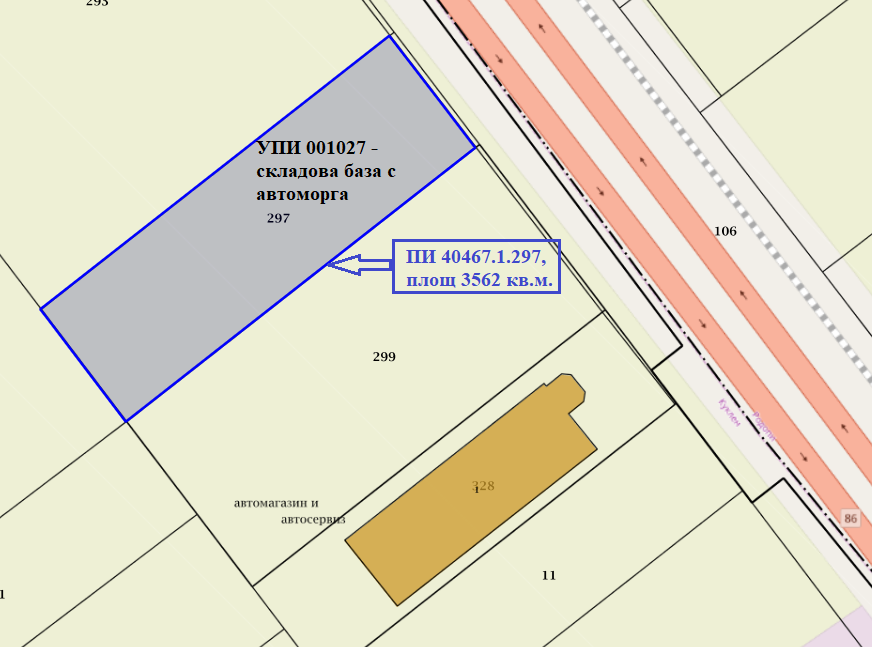 